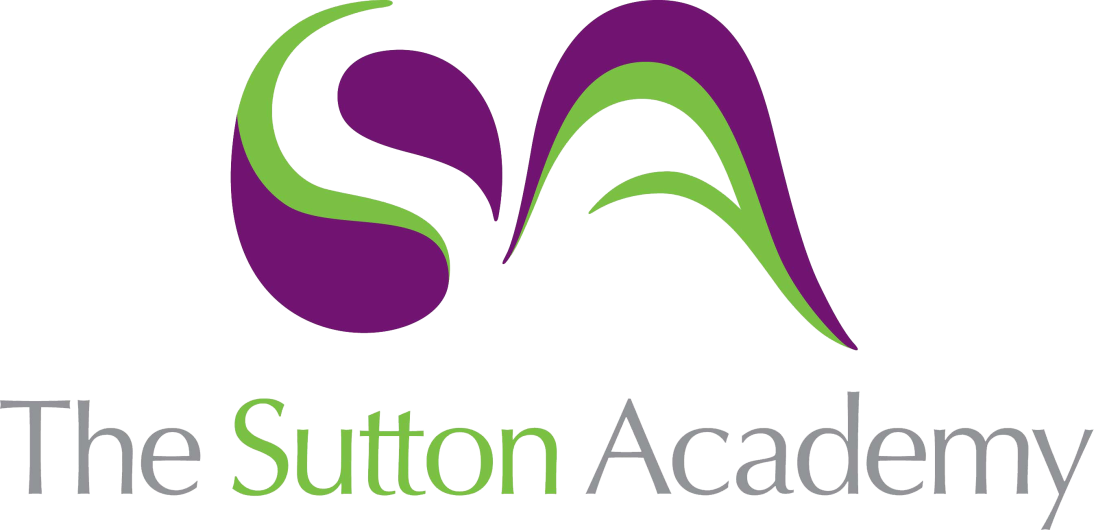 Knowledge Rich Curriculum Plan Humanities – History Year 13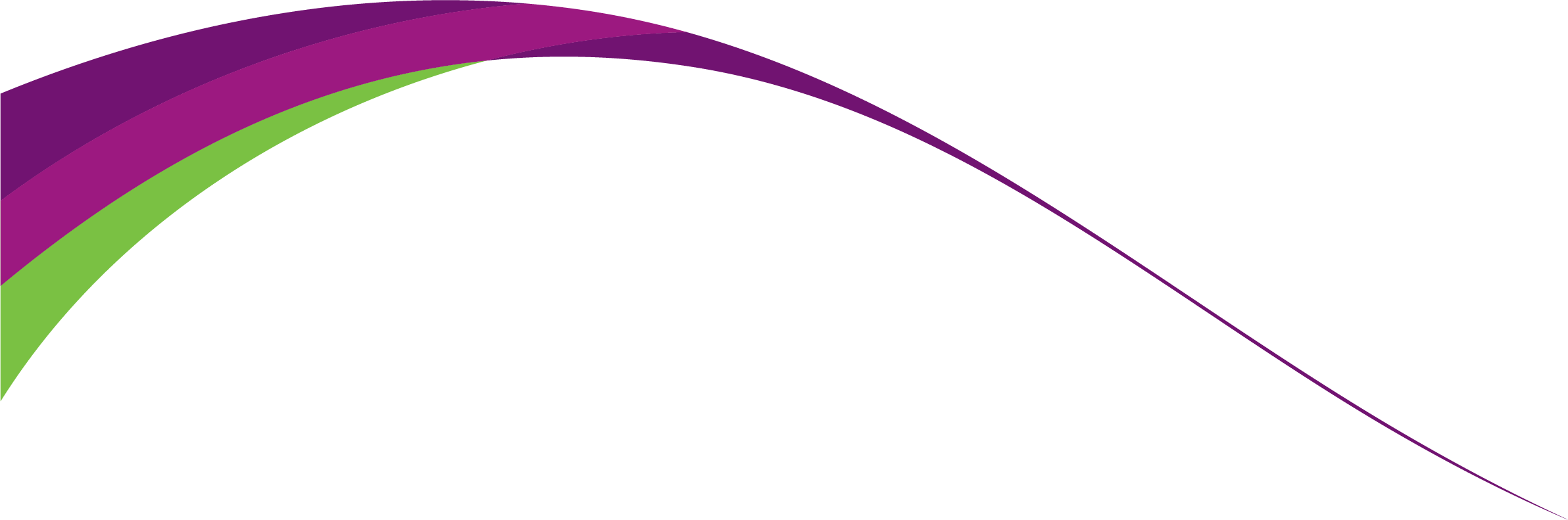 Lesson/Learning Sequence Intended Knowledge:Students will know that…Tiered Vocabulary Prior Knowledge:In order to know this students, need to already know that…Assessment Political authority and government New leaders and ideologies  Lenin’s  Russia, ideology and changeLenin despite the Revolution, faced potential opposition to his ‘Soviet’ style of rule.Lenin instituted a series of decrees as soon as he came to power some ideology driven, others more pragmaticCommunism, Soviet, SovnarkomThe events of the Russian Revolution which had enabled Lenin to assume power.An understanding of how the tsars utilised their powers.Stalin's rise to power; ideology and changeOn Lenin’s death, there was no nominated successor.Stalin began to outmanoeuvre Trotsky and a power struggle ensued from 1924 -1928By 1929, Stalin was undisputed ruler of the USSRTestament/ Left wing – Right Wing/ Great turnThe Communist doctrine, beliefs and aims from Y12 work Character and background of Stalin pre 1917 revolution Political spectrum from opposition chapterPolitical Authority and government The consolidation of Bolshevik authorityThe transition to a communist state was not a smooth one – Lenin had to navigate those on the left and right of his party.A civil war broke out in response to the Soviet takeover, this led to unpopular policies being rolled out.1918 and 1922 constitutions created the ‘USSR’ and idea of democratic centralism Constitution/ Pragmatism/ Supreme SovietLenin’s initial issues after the Revolition and opposition.Different political parties from the DumaDefinition of constitutionThe development of the Stalinist dictatorshipStalin extended one party rule and centralised control1936 constitution in theory gave the republics autonomy, but in practice, largely controlled by Stalin and Moscow. Stalin created a cult of personality – encouraging propaganda which made him appear ‘God like’Cult/ Stakhanovism movement/Debate on similiarity and difference of tsarist autocracy/ communist dictatorshipPropaganda – its aims, methods and uses from GCSE level.Lesson/Learning Sequence Intended Knowledge:Students will know that…Tiered Vocabulary Prior Knowledge:In order to know this students, need to already know that…Assessment Economic developments Lenin's decreesState capitalism – the slow move towards socialist policies, as Lenin was wary of going to quick towards full socialismWar Communism – developed in the Civil War was deeply unpopular as peasants had harsh Grain seizures.The NEP, saw Lenin revert to some small measure of capitalism to ease unrest after the Civil WarNEPmen/ Requisition/ Cheka/ KulakDifferences between capitalism and communism – what was Marxism and possible difficulties in RussiaAn understanding of Okhrana/ Cheka and their remit from prior learning.The Stalinist economy: collectivisationThis was an agricultural policy that required peasant farms to be joined up, to increase production from 1929This drive for collectivisation seen the destruction of the Kulak class and the peasants, were unhappy – production rates were not remarkableCollectivisation/ Seizures/ Livestock/ Compulsory Russia was a largely agricultural society – mostly peasant based. There was no modern rural economy and outputs, historically, were relatively low due to outdated practises.The Stalinist economy: Five Year PlansStalin’s aim to catch up to the west was set in 5 year plans.The first 5 year plans focussed on Industry and targets were extremely highThe 5 years plans neglected consumer goods in an effort to increase exports and heavy industrial capability.Command economy/ Heavy industry/ wreckers Industrialisation came late to Russia, mostly due to western intervention and investment.Stalin and Lenin’s aim was to avoid reliance on the West and wanted to catch up.Heavy industrial goods were prioritised over agricultureSocial developments  effect of Leninist/Stalinist rule on: class, womenLenin instituted some positive change towards women, i.e. the first female politician in cabinet and allowed divorceStalin reversed some of Lenin’s policies as divorce was made much more difficult due to falling birth ratesThere was a move towards a classless society under both leaders.New Socialist man/ proletarianizationCommunism equals equality – Under Lenin, the first female politician was in Sovnarkom. Lenin aimed for a classless society – Marxism called for this.Lesson/Learning Sequence Intended Knowledge:Students will know that…Tiered Vocabulary Prior Knowledge:In order to know this students, need to already know that…Assessment Effect of Leninist/Stalinist rule on: young people, religion and national minoritiesYoung people joined communist movements such as Komsomol, their aim was to put in to practise communism in societyNationalities realised quickly, that the USSR was in effect, the Russian Empire in a different guise, Moscow had the power, still. Komsomol/ Pioneers/ Commissars Lenin was pragmatic, he knew society needed to be coaxed into Marxism Russia had issues dealing with its empire from the days of Alexander IIMoscow/ St Petersburg were centre of Russian EmpirePropaganda and cultural changeLenin effectively used propaganda to win over peasantry supportStalin built on this and encouraged a reverence to him as the rightful successor of Lenin.Under Lenin and Stalin, artists and writers had to conform to communist beliefs in their various works.Union of Soviet writers/ Silver Age/ AgitpropKulaks were deemed ‘counter-revolutionary’ Propaganda was important to Russian leaders, especially posters due to illiteracy ratesFrom the days of Lenin, censorship was enforced.Opposition Faction and the Red TerrorLenin had enemies and they were removed in gulags and mass killings – ‘The Red Terror’ it was known as. Lenin is estimated to have had 500-000 to 1,000,000 people killed during 1918 - 1924Terror/ Dzerzhinsky/ Cheka Despite the October Revolution, Lenin’s power was not secure. Opposition had plagued leaders since 1855Left wing parties were split on supporting the BolsheviksOpposition to Stalin up to and including 1934Stalin’s rivals included Bukharin, Zinoviev and Trotsky all were eventually killedStalin seen rivals as a threat, even friends, Kirov his old colleague was murdered in 1934.The secret police organised by Stalin was ruthless in rooting out potential adversaries. Show trial/ saboteurs/ Bukharin Stalin was more ruthless than Lenin and was willing to use force on opponentsLenin had opposition from Zinoviev and Kamenev, long before 1917 revolutions.Actions of the Cheka under Dzerzhinsky The great Purges and YezhovchinaStalin’s time in charge oversaw a massive purge of both real and imaginary enemies – this led to millions being arrested and / or killed in the gulagsPoliticians, military members and their families were targeted as rivals of StalinYezhovchina, saw the people of the USSR be targeted as saboteurs and counterrevolutionary Yezhov/ NKVD/ PurgeLenin’s red terror – who was killed and why.Stalin’s power struggle and how he side-lined his opposition up until 1928. Methods of repression under the BolsheviksPolitical authority, opposition and the state of Russia in wartime The political impact of warWar with Nazi Germany, initially caught Stalin off guard.The Nazi Soviet pact with Stalin/ Hitler was one that was deemed solely to buy time to avoid premature war.Stalin assumed total control of state and military, however, deferred to his commanders mostlyPact/ Scorched earth/ StavkaBackground to WW2 – Hitler’s aims and ambitions from Mein Kampf (Y11)USSR relationship with the west in WW1 and beyondStalin’s drive to catch up to the west from 5YPLesson/Learning Sequence Intended Knowledge:Students will know that…Tiered Vocabulary Prior Knowledge:In order to know this students, need to already know that…Assessment The economic and social impact of warThe Russian economy was already a command economy, therefore was well placed in time of war.The USSR followed a scorched earth policy, and so people suffered consequently.Society all pulled together, women were expected to serve in military and factories and pensioners in the fields. Command economy/ Lend lease/ ConscriptionRussia under Lenin began to have a centralised economy – state directed.Workers were regimented in the factories and subject to strict disciplinary proceduresWestern support to Russia in WW1The effect of war on Stalin, government and ‘the people’Political authority and government to 1953 High Stalinism and the revival of terrorThere was a reliance on the USA and UK for supplies, once the USSR joined the ‘Grand alliance’After the war, Stalin’s popularity was at a high but he reverted into deep paranoia about potential internal threats.High Stalinism seen the return of purges and censorship post war, as capitalism was seeping in from greater collaboration with allies.Doctors plot/ Mingrelian/ Jewish state/ High StalinismStalin’s purges and his irrational paranoia of opposition – despite being in control of police apparatus. Stalin’s wartime leadership and allowing military experts to make decisionsCold war fears – mistrust of the west.The power vacuum on Stalin’s deathPolitical authority and government 1953–1964 Khrushchev's rise to powerThere was a power struggle on Stalin’s death. Malenkov became leader of Gov/ Khrushchev leader of Party.Khrushchev used patronage in the party to gather loyalty, this enabled him to outmanage Malenkov and Beria (who was assassinated)By 1953, Khrushchev had put in power his protégé, Bulganin – whom he would later dismiss, showing his authority.Beria/ Malenkov/ Politburo/ Patronage Stalin’s iron rule and the purges, and censorship methods.Stalin’s wartime leadership delegation and removal of Trotsky pre war.The concept of democratic leadershipPolicies and ideology: de-Stalinisation; political and party change  Khrushchev assumed power in the Cold War, when tensions were high – he stated his belief in peaceful coexistenceKhrushchev also criticised Stalin in his secret speech at a party conference in 1956, this soon filtered to the USA that a thaw was possible.Thaw/ Peaceful coexistence/ Destalinization Characteristics of Khrushchev as a politician – change/ continuity to Stalin as seen in power struggle.The Cold War context in the 1950s – Arms race and space race.Economic and social developments Changes in industrial organisation from Stalin to KhrushchevAgriculture and the Virgin Lands schemeKhrushchev ensured continuity in economic plans, for example, the five-year plans were continued at pace – with a focus on new technology in the emerging space race.Khrushchev also set up his new virgin lands schemes which were initially very successful, farming new lands in the USSRHowever, this scheme soon met criticism when the USA still provided grain and cereals to the USSR.Virgin land scheme/ Kazakhstan/ Space race/ Stalin’s 5YP and Collectivisation – success and failures.The effects of WW2 and Cold War on Russia’s economic conditionKhrushchev’s key political promises – agricultural prowess. Social and cultural change from Stalin to KhrushchevStalin insisted on censorship and a complete western shut out of culture.Khrushchev allowed a weakening of grip on culture and many artists and poets began to produce materials and work, sometimes critical – such as Mayakovski.Rudolf Nureyev was a famous person, a world-wide known ballet star who defected to the west. Billegi/ World youth festival/ Defection/ Fraternising Khrushchev peaceful coexistence and secret speech – easing of censorshipStalin and Lenin’s control of the arts, literature and press.Principles of Leninism/ StalinismCommunist divisions: hardliners and reformers; opponents of KhrushchevKhrushchev’s fall from powerKhrushchev by the early 1960s was facing criticism over his policies failures and the disaster of the Cuban Missile crisis.Khrushchev’s spending was out of control and his promotion of family members and friends was becoming a focal point of dissatisfaction of his rule.In 1964, Kosygin and Brezhnev colluded together to remove Khrushchev in a bloodless coup – Khrushchev was forced to retire ‘under house arrest’.Nepotism/ Coup D’etat/ Hero of the Soviet UnionCuban Missile Crisis and USSR’s apparent ‘defeat’ – Secret removal of missiles from Turkey under JFK.Hypocrisy of Khrushchev and similarities with Stalinism in later years.Purge features of Lenin and Stalin – change and continuity.